Medienptagebuch	Name:Kommentar für Lehrpersonen Dieses Medientagebuch können Kinder im Kindergarten natürlich nur mit der Unterstützung ihrer Eltern durchführen.Die Eltern sind darum am Elternabend oder mit einem Informationsschreiben über das Vorgehen und die Ziele dieser Aufgabe zu informieren.Die Kinder sollen ihre medialen Tätigkeiten bewusstmachen und angeben, mit welchen Geräten sie Filme schauen, Musik und Geschichten hören oder «Games» spielen.Mit Farben sollen sie dann angeben, wie intensiv sie diese Tätigkeiten ausgeübt haben.Dazu gibt es folgende Farbzuordnungen.Die Kinder malen dann die Kästchen an jedem Tag mit der entsprechenden Farbe aus.Anschliessend nach dieser Woche können die Kinder ihre Medienwoche auswerten und dabei auch folgende Fragen thematisieren:•	Welche Fernsehsendungen schaust du oft?•	Welche Fernsehsendungen schaust du am liebsten?•	Welche Spiele (Computer oder Konsole) spielst du am liebsten?•	Welche Sendungen oder Spiele schaut/ spielt ihr in der Familie zusammen?•	Welches sind deine Lieblings-Apps?•	Welches sind deine Lieblingsfiguren?GerätMontagDienstagMittwochDonnerstagFreitagSamstagSonntagFilme schauen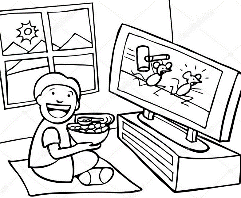 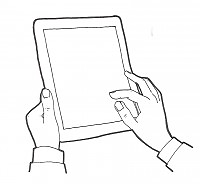 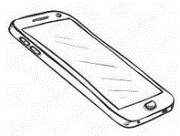 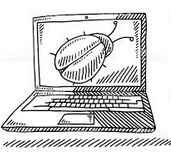 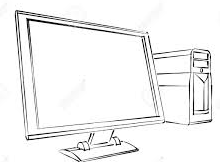 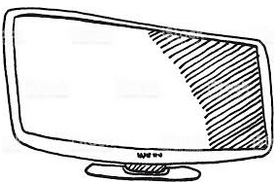 Games spielen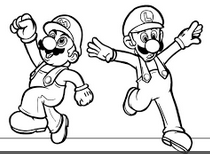 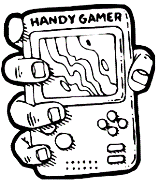 Buch anschauen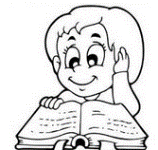 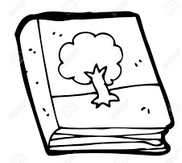 Musik und Geschichten hören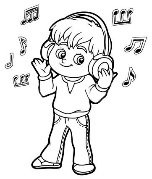 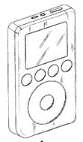 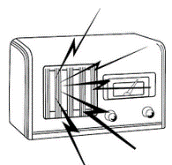 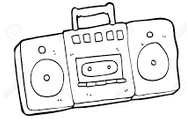 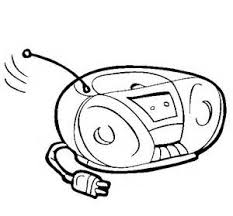 FarbeBeschreibunggar nicht gemachtein wenig (max. ½ h)mittel (zwischen ½ h bis max. 1h)intensiv (über 1h)